IPDTBLBA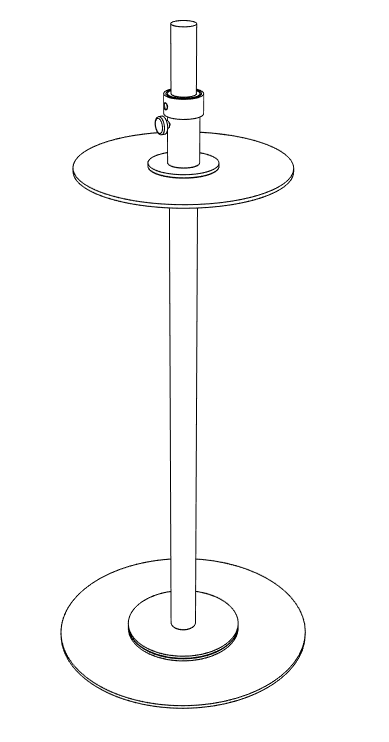 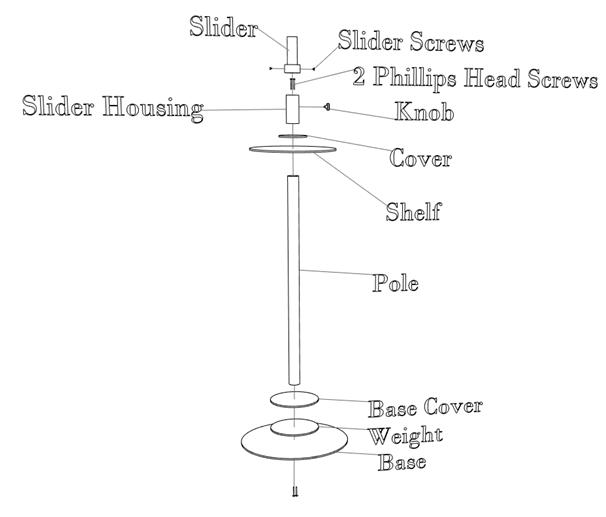                               Completed Stand                                                                    Exploded Diagram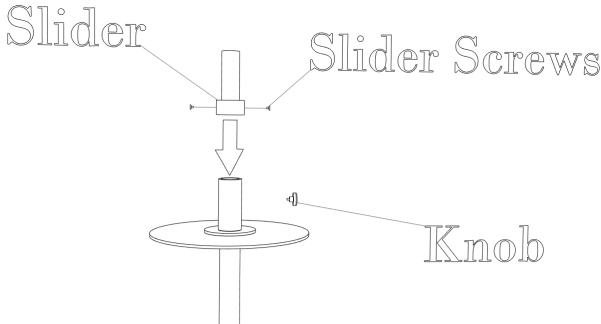 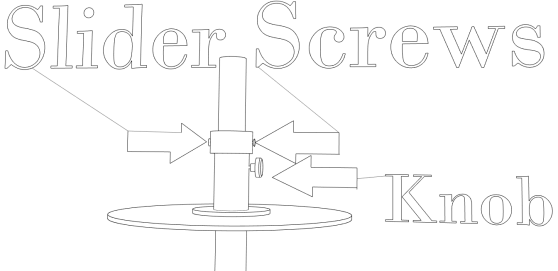 Use two Philips head screws to assemble slider housing over the cover on the shelf to the pole.Insert the slider into the slider housingTighten the slider screws. Then install knob.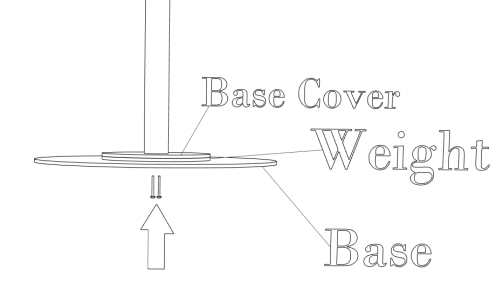 For the base assembly place the base cover on the pole then weighted base portion then the base use the two screws to attach the base.